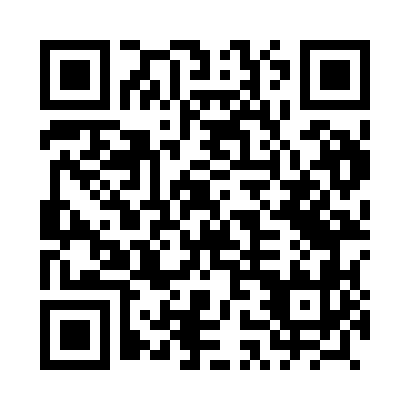 Prayer times for Tyn, PolandMon 1 Apr 2024 - Tue 30 Apr 2024High Latitude Method: Angle Based RulePrayer Calculation Method: Muslim World LeagueAsar Calculation Method: HanafiPrayer times provided by https://www.salahtimes.comDateDayFajrSunriseDhuhrAsrMaghribIsha1Mon4:156:2412:575:227:309:322Tue4:126:2212:565:247:329:343Wed4:096:1912:565:257:349:374Thu4:056:1712:565:277:369:395Fri4:026:1512:565:287:389:426Sat3:586:1212:555:297:409:457Sun3:556:1012:555:317:429:488Mon3:526:0712:555:327:449:509Tue3:486:0512:555:337:459:5310Wed3:456:0212:545:357:479:5611Thu3:416:0012:545:367:499:5912Fri3:375:5712:545:377:5110:0213Sat3:345:5512:535:397:5310:0514Sun3:305:5312:535:407:5510:0815Mon3:265:5012:535:417:5710:1116Tue3:235:4812:535:437:5910:1417Wed3:195:4512:535:448:0110:1718Thu3:155:4312:525:458:0310:2119Fri3:115:4112:525:468:0410:2420Sat3:075:3812:525:488:0610:2721Sun3:035:3612:525:498:0810:3122Mon2:585:3412:515:508:1010:3423Tue2:545:3212:515:518:1210:3824Wed2:505:2912:515:528:1410:4225Thu2:455:2712:515:548:1610:4526Fri2:415:2512:515:558:1810:4927Sat2:405:2312:515:568:2010:5328Sun2:395:2112:505:578:2110:5429Mon2:385:1812:505:588:2310:5530Tue2:375:1612:506:008:2510:56